Publicado en Valencia el 30/11/2023 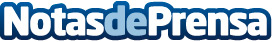 30 importantes empresas acuden a la Universidad Politècnica de València para evitar la fuga de cerebros Más de 600 jóvenes se han inscrito en la VII edición del programa de captación de talento ‘Quédate'. A través de este programa, la UPV promueve la inserción laboral de cien jóvenes con excelentes expedientesDatos de contacto:Isabel Castro RobainaDirectora699418463Nota de prensa publicada en: https://www.notasdeprensa.es/30-importantes-empresas-acuden-a-la_1 Categorias: Nacional Sociedad Valencia Recursos humanos Universidades http://www.notasdeprensa.es